                                                                                                                                Отдел международных и                                          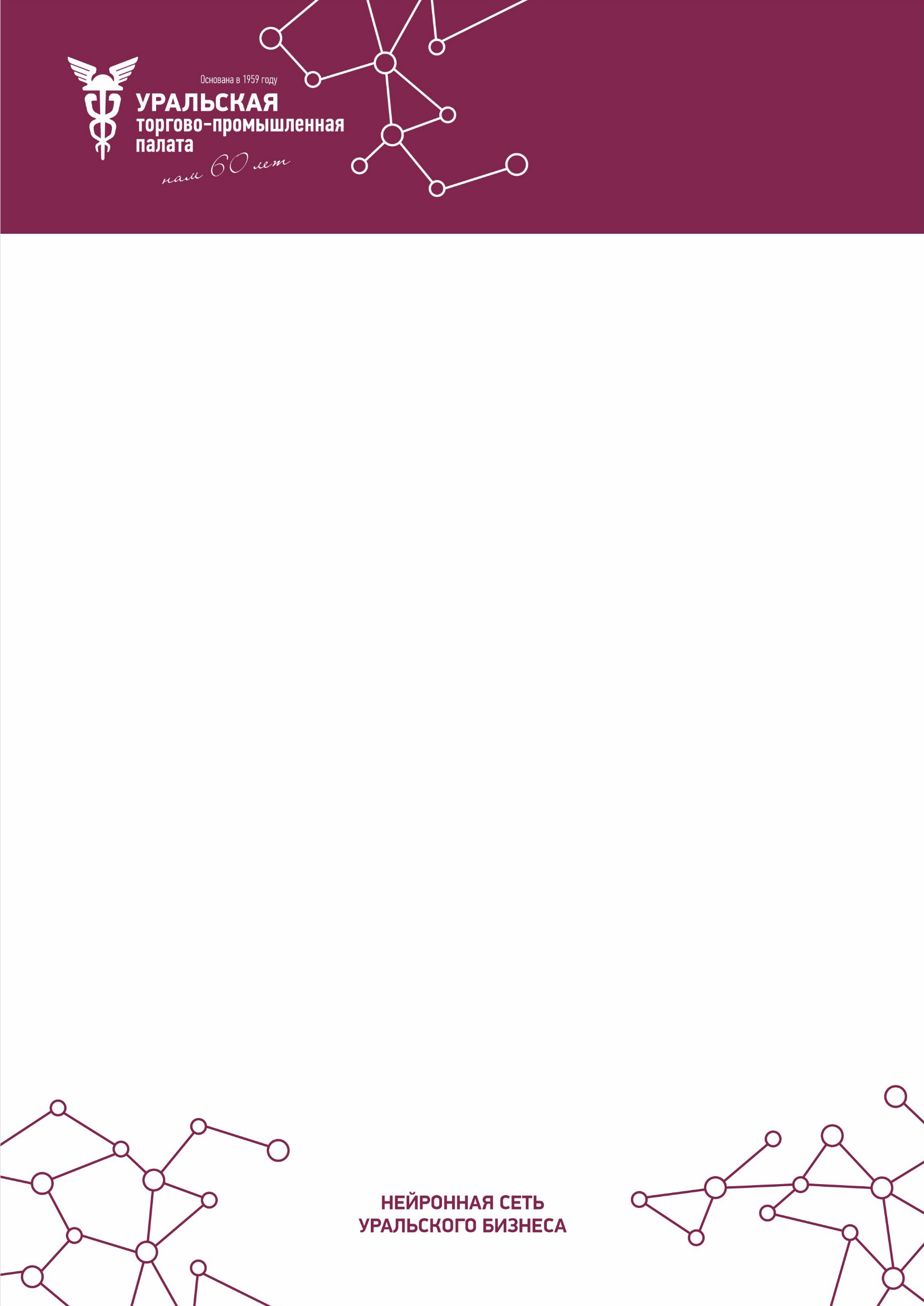                                                                                             межрегиональных связей                                                                                                                                                            +7 (343) 214 87 47	Анкета компании-экспортераПросьба также направить имеющиеся презентации компаний1.Наименование компании2.Описание Деятельности компании3.Описание товара (краткие характеристики, объемы, стоимость)4.Сайт компании5.Контактное лицо (телефон с Whats app, если есть; эл.почта)6.Есть ли уже опыт экспорта в Россию/ Свердловскую область (если да, укажите компании-партнеры)7.Интерес в Свердловской области (целевая аудитория)8.Условия поставки